Umsetzung von Rechten, die Betroffene bezüglich Datenspeicherungen und Datenverarbeitung an Verantwortliche in Anspruch nehmen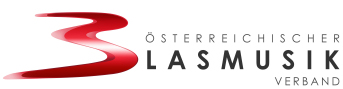 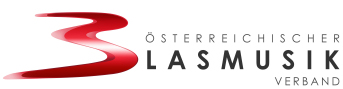 Wenn eine betroffene Person ein Recht in Bezug auf ihre Daten wahrnehmen will, so hat sie ihre Identität gegenüber dem Verantwortlichen nachweisen (sofern sie nicht bekannt ist). Sollte die Anfrage per Email kommen ist ebenfalls sicherzustellen, dass die betroffene Person selbst das Begehren stellt.Name der betroffenen Person: 	Datum der Kenntnisnahme: 	Datum der Erledigung und Verständigung der betr. Person: 	 Recht auf AuskunftFür die Umsetzung dieses Rechtes, welchem seitens des Verantwortlichen binnen der Frist eines Monats nachzukommen ist, steht eine eigene Ablaufbeschreibung mit Formular zur Verfügung: Betroffener-Auskunftserteilung.Wurde das Formular „Betroffener-Auskunftserteilung“ verwendet?	 Ja   NeinSonstige Bemerkungen: 	 Recht auf BerichtigungWenn Daten unrichtig oder im Sinne des Zwecks der Verarbeitung unvollständig sind besteht das Recht auf Berichtigung bzw. Vervollständigung. Dies ist binnen der Frist eines Monats ab Kenntnis des Umstandes durchzuführen.Datum der Berichtung: 	Wurden Datenempfänger von der Berichtigung der Daten informiert?	 Ja   NeinWurde der Betroffene von der Berichtigung informiert?	 Ja   NeinBei gemeinsamer Verwendung einer vernetzten Datenanwendung ist es nicht notwendig die Mitverantwortlichen zu informieren. Datenempfänger ist auch eine Web-Präsentation, auf der beispielsweise Funktionärsdaten veröffentlicht werden.Sonstige Bemerkungen: 	 Recht auf Löschung bzw. auf „Vergessenwerden“Wenn die Daten für den Zweck nicht mehr notwendig sind, die betroffene Person die Einwilligung widerrufen hat oder Widerspruch gegen die Verarbeitung eingelegt hat besteht ein Löschungsanspruch binnen Frist eines Monats.Wurden die Daten der betroffenen Person (inkl. Sicherungen) gelöscht?	 Ja   NeinWurden Datenempfänger von der Löschung informiert?	 Ja   NeinWurde der Bezirks- und Landesverband von der Anfrage informiert?	 Ja   NeinWurden weitergegebene Daten an eine Web-Präsentation gelöscht?	 Ja   NeinWurden Maßnahmen ergriffen für das Recht auf „Vergessenwerden“?	 Ja   Nein
(z.B. Benachrichtigung von Suchmaschinen)Wurde der Betroffene von der Löschung informiert?	 Ja   NeinSonstige Bemerkungen: 	 Recht auf EinschränkungIn diesem Fall wird die weitere Veränderung und Verarbeitung und Nutzung der Daten untersagt, sie bleiben aber gespeichert. Es ist also technisch sicherzustellen, dass die Daten nicht mehr ausgewertet werden (z.B. automatisch auf Listen erscheinen).Da eine solche Einschränkung faktisch der Tatsache entspricht, dass eine Person dann nicht mehr als Mitglied verwaltet werden kann, wird empfohlen die Daten der Person außerhalb der Mitgliederverwaltung sicherzustellen und innerhalb der Mitgliederverwaltung die Löschung (siehe Abschnitt oberhalb) durchzuführen.Wurde der Bezirks- und Landesverband von der Anfrage informiert?	 Ja   NeinWurden die Daten außerhalb der Anwendung gesichert?	 Ja   NeinWurden die Daten in der Anwendung gelöscht?	 Ja   NeinWurden die Daten anderweitig in der Anwendung gesperrt?	 Ja   NeinWurde der Betroffene von der Durchführung informiert?	 Ja   NeinSonstige Bemerkungen: 	